Харківська спеціалізована школа І-ІІІ ступенів № 66 Харківської міської ради Харківської областіКонкурс проєктних ініціатив  «Марафон унікальних справ»Номінація  «Я - омбудсмен»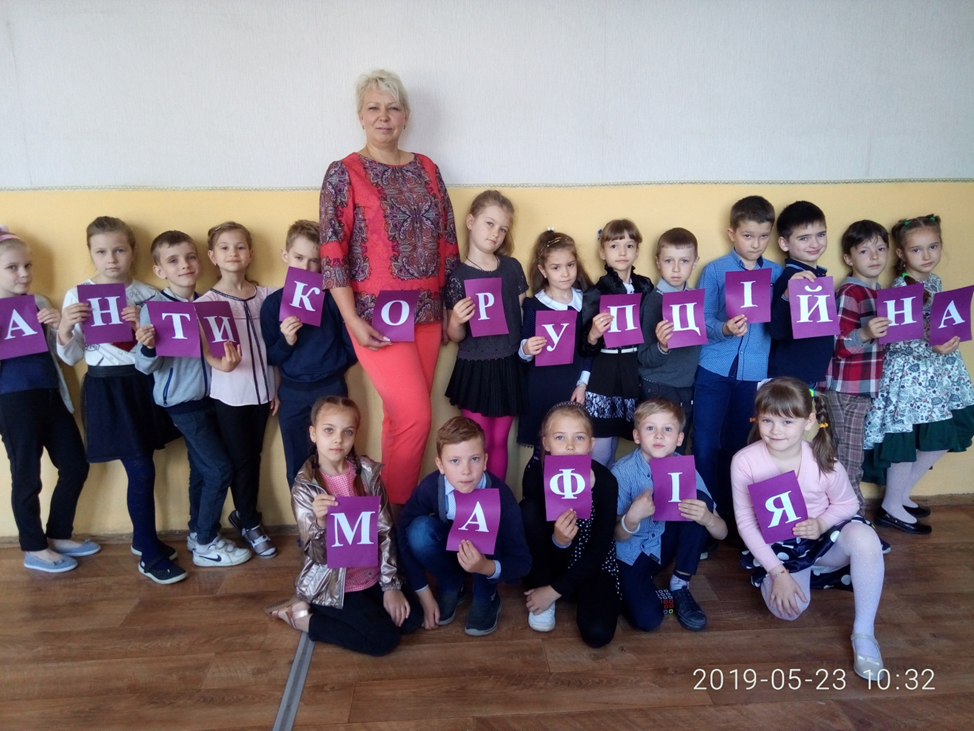 Виконавці: учні 3-Б класу Харківської спеціалізованої школи 
І-ІІІ ступенів № 66  Керівник:  Вчитель вищої категорії,класний керівник  3-Б класуКолесникова Оксана Михайлівна Харків   2020Конкурс проектних ініціатив «Марафон унікальних справ»Номінація «Я – омбудсмен»( правозахисна та правопросвітницька діяльність)Паспорт проектуТема: Протидія корупції очима дітейНавчальна мета та очікувані результати:- сприяти підвищенню особистої впевненості у кожного учасника проекту;- надихати на розвиток комунікативності та уміння співпрацювати;- забезпечити механізм розвитку критичного мислення дитини, уміння шукати шляхи вирішення проблеми; розвивати в учнів дослідницькі уміння (виявлення проблем, збір інформації), спостережливість, уміння висувати гіпотези, узагальнювати, розвивати аналітичне мислення; навички роботи в групі, лідерських якостей та ключових компетентностей школярів;- формувати в учнів життєві компетентності: уміння вести пошукову роботу, працювати з довідковою літературою, досліджувати краєзнавчий матеріал;  антикорупційну поведінку в учнів вже з молодшого шкільного віку;- виховання активної громадянської позиції дітей молодшого шкільного віку, патріотів України; - виявлення соціально-обдарованих учнів, створення умов щодо їх самореалізації в освітньому просторі;- пробудити інтерес до вивчення права.Тип проекту: груповий, середньотривалий.Навчальні предмети: природознавство, українська мова, я у світі, літературне читання,  мистецтво, математика.Склад учасників проекту: учні, класовод, батьки.Тип за результатами діяльності: інформаційно-пошуковий.Провідна проблема:  недосконала обізнаність учнів початкової та середньої ланки стосовно корупції. Спосіб розв`язання проблеми:  разом з Громадською  організацією «EdCamp Україна» та USAID «Підтримка організацій-лідерів у протидії корупції в Україні «ВзаємоДія» провести  дослідницько-пошукову роботу з опитування учнів школи,  розробити  гру «Антикорупційна мафія»,  пошук матеріалу та  цікавих енциклопедичних даних про корупцію. Таким чином, учні вдосконалюють свої знання стосовно корупції, цікавляться, створюють проблемні ситуації в грі, знаходять елементи вирішення різних ситуацій.Освітній продукт: розроблення гри «Антикорупційна мафія». Обладнання: картки з завданнями, презентація, мультимедійний проектор, інтерактивна дошка, малюнки, плакат.Тривалість проекту:  4 тижня.Кінцевий продукт:  гра «Антикорупційна мафія».Керівник проекту: вчитель Колесникова О.М.Учасники проекту:  учні 3-Б  класу.Етапи роботи над проектомІ. Підготовчий етапУ чому полягає задум? Для чого це потрібно?- На боротьбу з корупцією мобілізуються всі нові державні та громадські структури. Незважаючи на все це, рівень корупції в нашій країні не знижується. Можна сказати, що в боротьбі з корупцією влада зазнає нищівної поразки. У цих умовах подальше осмислення проблеми залишається досить актуальним. Тому треба формувати антикорупційну поведінку в учнів вже з молодшого шкільного віку. Але треба це робити так, щоб учням було цікаво, захоплююче. За допомогою казок цього домогтися легше. Адже діти дуже люблять казки та осмислення проблеми, розуміння суті корупції через казкових героїв буде ефективнішим.                    ІІ. Планування діяльності1.Зібрати матеріал  про вислови та історію корупції.2.Співпраця з Громадською  організацією «EdCamp Україна» та USAID «Підтримка організацій-лідерів у протидії корупції в Україні «ВзаємоДія».3.Від батьків, дідусів, бабусь довідатись про елементи корупції у звичайному житті.4.Об’єднання учасників у творчі групи. Розподіл обов’язків між учасниками.5. Провести анкетування серед учнів середньої та старшої школи.6.Розроблення та удосконалення проблемних ситуацій стосовно гри «Антикорупційна мафія».7. Висловлювання пропозицій щодо форми представлення результату.8.Індивідуальні та групові консультації дітям.9.Звіт про проведену роботу.Завдання для групІ група    Збір інформації про історичні факти про корупцію.   Створення презентації.ІІ група   Сприяння проведення анкетування серед учнів школи.ІІІ група    Написання казок  про запобігання проявів корупції. Видання класної газети.  ІV група Пошук та аналіз мультфільмів стосовно корупції. V група  Розробка та удосконалення гри «Антикорупційна мафія».  Пошук інформації.  Захист проекту «Протидія корупції очима дітей»Мета: сприяти підвищенню особистої впевненості у кожного учасника проекту; надихати на розвиток комунікативності та уміння співпрацювати; забезпечити механізм розвитку критичного мислення дитини, уміння шукати шляхи вирішення проблеми;  розвивати в учнів дослідницькі уміння (виявлення проблем, збір інформації), спостережливість, уміння висувати гіпотези, узагальнювати, розвивати аналітичне мислення; формувати в учнів життєві компетентності: уміння вести пошукову роботу, працювати з довідковою літературою, досліджувати краєзнавчий матеріал,  антикорупційну поведінку в учнів вже з молодшого шкільного віку; розвивати навички роботи в групі; виховувати патріотів України, рідного краю; пробудити інтерес до вивчення права.Обладнання: дитячі малюнки, інтерактивна дошка,  презентація проекту, гра «Антикорупційна мафія», плакат:  «Не все в житті вимірюється грошима!». Епіграф: Ми дивне слово відгадали,КОРУПЦІЯ – його назвали,Розірвемо золотий ланцюг,Злодійству край – і все отут!Корупції ми скрутим в'язиЙ позбудемось тої зарази.                                    Маркович Оксанка, 12 років - Ужгород, Україна.Хід заходуВчитель: Десь посеред моря-океану (ніхто вам точно не скаже де, то й я не знаю) є два острови – Справедливість та Корупція. Якось довелося мені почути правдиву розповідь із уст жителя одного з цих островів, яку він дозволив переказати і вам. (Слайд 2)Ведучий: Друзі, ми сьогодні поговоримо про корупцію. Зрозуміємо, що таке корупція і чому всі дорослі кажуть: «Корупція – це погано?». Скажіть, будь ласка, чи чули ви це слово? Воно вам знайоме? Чому це карається законом, тобто протизаконно? (Слайд 3,4).Учень: Історичне коріння такого соціального явища як корупція бере свій початок ще у Стародавньому світі. Використання терміну  «корупція» стосовно політики приписується давньогрецькому вченому, мислителю Аристотелю.Рольова гра на тему корупції «Що, якби…»Що, якби всі гроші світу зникли в один день? Що, якби крадіжок більше ніколи не було? Що, якби всі люди в країні більше нікого не підкуповували?  Діти уявлять наслідки подібних ситуацій та інсценують їх. Мета гри — навчити дітей будувати гіпотези, аналізувати їхній вплив і застосовувати у повсякденному житті.Ведучий: Щоб відповісти на ці питання ми подивимося сценки. (Слайд 5)Сценка перша.Сценка за мотивами казки К. І. Чуковського «Доктор Айболить»Головні дійові особи: Доктор Айболит , Мавпа. (Сидить за столом Доктор Айболить. Вбігає Мавпа.) Мавпа: Біда! Біда! Швидше! Швидше! Врятуйте! Врятуйте! Айболить: Не поспішай, Мавпа, розкажи все по порядку. Мавпа: Біда! В Африці всі наші дітлахи захворіли! У них болять животики! Айболить: Так, це, швидше за все епідемія! Ну що ж, подумаємо, як можна вирішити це питання. Мавпа: Що ж тут думати, полетіли швидше в Африку! Айболить: Ви знаєте, Мавпа, по-перше, у мене немає часу. По-друге – немає ліків. І по - третє – немає грошей, нарешті! Мавпа: Жах! Жах! Жах! Що ж буде з нашими діточками? А нічого не можна придумати, лікар? Айболить: Можна! Зберіть мені одну вантажівку бананів, тоді я вилікую ваших діточок. Мавпа: Доктор Айболить! Ви ж добрий Айболить! Як ми зберемо стільки бананів, адже у нас діти хворі?Айболить: Нічого не знаю, або банани, або я не буду їх лікувати! Доктор Айболить йде, а за ним, плаче та біжить Мавпа. (Слайд 6).Ведучий: Діти, ви подивилися сюжет зі знайомої казки, але на новий лад. Вам сподобався цей лікар Айболить? Якщо «так» - підніміть синю картку, якщо «ні» - червону. - Чому ти підняла червону картку? Дівчинка: Тому що Айболить не допоміг мавпам. Ведучий: А ти підняв синю, тобі сподобався Айболить, чим? Хлопчик: Я теж, як Доктор Айболить, люблю банани. Ведучий: Хлопці, Айболить не хоче лікувати мавп, поки йому не зберуть банани. Він користується своїм становищем. Ось це і називається корупція – хабар. «Корупція - використання посадовою особою своїх владних повноважень і прав з метою особистої вигоди, яке суперечить законодавству, тобто закону». Айболить надходить протизаконно. Завдання перше:-А тепер ви допоможете Мавпам зібрати цілу вантажівку бананів.   Команди за 10 секунд повинні зібрати малюнки бананів, розкидані по класу. Ведучий: Молодці, діти. Тепер ми подаруємо ці банани Мавпам.  Завдання друге: подумайте, що ви скажете Доктора Айболіта, адже він вчинив погано, і йому обов'язково треба поїхати в Африку до Мавпам. Учні пишуть на листочках свої слова, побажання. Ведучий: Єгор, прочитай нам, будь ласка, що ти написав? (учень читає) -Хлопці, ви згодні з тим, що написав Єгор? Ведучий збирає листочки і передає їх Доктору Айболіту.Читання фрагменту книги «Прибуття» Шона ТанаУчасники читатимуть та обговорюватимуть вчинки персонажів. За оповіддю, з невідомої країни, якою керують велетні, можна вибратися лише якщо відкупишся. Тому після прочитання відбудеться майстер-клас зі створення мапи, яка вкаже маршрут, яким можна втекти і не стати при цьому частиною корупційної схеми.Ведучий: А зараз подивимося другу сценку. Слайд 7Сценка за мотивами народної казки «Теремок»Головні дійові особи: Жаба-Квакушка, Мишка-Норушка, Ведмідь.   (Близько теремка сидить Мишка-Норушка. Біжить Жаба-Квакушка.) Квакушка: Терем-теремок, хто в теремі живе? Мишка: Я, Мишка-норушка, а ти хто? Квакушка: А Я жаба - квакушка, пусти мене до себе жити. Мишка: А у тебе є гроші, щоб заплатити за житло? 30 доларів буде? Квакушка: Мишка, ти що? У казці ми тут живемо безкоштовно! Мишка: Раніше так жили, а тепер по - іншому живемо! Або плати, або йди! Жаба-квакушка йде і плаче.(Входить Ведмідь.)Ведмідь: Мишка-норушка, ти заплатила мені за те, що на моїй землі стоїть твій Теремок? Мишка: Ведмедику, я ж заплатила державі податки.Ведмідь: Ну і що. Ти і мені заплати! Плати, або я зламаю Теремок! Мишка: (плаче) Зараз, зараз... (дістає гроші і платить) (Ведмідь, рахуючи гроші, йде. За ним, показуючи йому кулак, йде Мишка.) (Слайд 8)Ведучий: Сподобалася вам казка? Назвіть головних героїв. Ведучий: Діти, в цій сценці ми теж зіткнулися з корупцією. Приготуйте ваші картки.   Сподобалася вам Мишка? Хлопчик: Мені не сподобалася Мишка. Вона вчинила погано, тому що не пустила Жабу в теремок. Адже теремок загальний. Ведучий: А ведмідь вам подобатися? Дівчинка: Ні. Ведмідь поганий. Він хоче гроші за теремок. Але теремок не його. Мені шкода жабу.Ведучий: Мишка користується тим, що перша знайшла Теремок, і почала брати гроші за проживання. Вона скористалася своїми повноваженнями і здійснює вчинок, що суперечить моральним установкам. Ведмідь тут в ролі рекетира, тобто здирник із застосуванням загроз. Ми допоможемо казковим героям: мишці, жабі, ведмедю. Кожній команді я дам пазл із зображенням теремка. Ви побудуєте будиночки для всіх героїв. Учні збирають пазли із зображенням казкових будиночків. Перемагає команда, яка перша зібрала пазл. Ведучий: Молодці! А зараз я покличу Мишку, Ведмедя і Жабу. Подумайте, обговоріть в команді, як ви поясните ведмедю з мишкою, що вони чинять неправильно? Що ви їм скажете? «Яка твоя позиція?»  Рухлива гра про корупціюДіти ілюструють конфліктну ситуацію на тему корупції і застигають у певних позах. Глядачі мають з’ясувати, що сталося, визначити свою позицію і пояснити, згодні чи не згодні з вирішенням конфлікту. Задача  гри —  показати, як порушують закони, викликати відчуття причетності та особистої відповідальності, а також розвинути навички аргументації та разом із дітьми знайти способи, як ненасильницьки вирішити конфлікт.Ведучий: Ви правильно сказали, молодці! А зараз подивимося третю сценку. (Слайд 9) Сценка за мотивами вірша С. Михалкова «Дядя Стьопа» і народної казки «За щучим велінням». Головні дійові особи: Ємеля, Дядя Стьопа. Їде Ємеля на печі. Входить Дядя Стьопа – поліцейський.Дядя Стьопа: (зупиняє пічку з Ємелею)- Старший інспектор -дядя Стьопа! Ваші документи? Ємеля: Будь ласка, будь ласка! Дядя Стьопа: Є аптечка? Ємеля: Є, ось, подивіться. Дядя Стьопа: Чому не пристебнутий ремень безпеки? Ємеля: (сміється) Ха-ха-ха! Як же тут пристебнутися, на печі-то ременя немає! Дядя Стьопа: Непорядок! Ну як, будемо протокол складати? Ємеля: Може не треба? Дядя Стьопа: Треба! Порядок є порядок. Треба пристібати ремінь завжди, для безпеки. (Кашлянувши в сторону) Ну є, звичайно, один вихід…Ємеля: Який такий вихід? Дядя Стьопа: (відводить убік і пошепки говорить) 500 гривень заплати… Ємеля: Та ти що, немає у мене таких грошей.  (Ємеля швидко їде на печі, а за ним біжить дядя Стьопа і свистить.) (Слайд 10)Ведучий: Дівчатка та хлопці, підніміть ваші картки, чи правильно вчинив Ємеля? А дядя Стьопа вам сподобався? Дівчинка: Ємеля не повинен їздити без пристебнутого ременя та не по правилам дорожнього руху. Дівчинка: А дядя Стьопа не повинен просити гроші, а повинен діяти за законом. Ведучий: Так, діти, Ємеля порушив правила дорожнього руху. А дядя Стьопа скористався службовими обов'язками на свою користь-замість того, щоб покарати правопорушника, взяв від нього хабар. А якщо кожна людина буде порушувати правила, то на дорогах буде безлад! Ведучий: Наступне завдання командам. Треба скласти з цих букв слова «корупція», «хабар», «рекет» і приклеїти їх після поруч з пропозицією – «це дуже погано».  Молодці, ви всі впоралися із завданням. А зараз, діти, ми відпочинемо. Фізкультхвилинка «Мікс-Фриз-Груп»Ведучий: Скільки очей у світлофора? (учні встають по троє) Ведучий: Скільки героїв у казці «Терем-теремок»?  Lego-сторітелінг та створення коміксу на тему корупціїПеред дітьми стоятиме задача придумати історію, у якій порушується проблема корупції. Учасники воркшопу створять комікс, декорації та персонажів для якого зроблять із деталей Lego. Ведучий: Сідайте на свої місця. Давайте зробимо висновок. (Слайд 11)Корупція – це погано! Це протизаконно! Людина повинна бути завжди чесною. Ви згодні? Так, отримувати гроші це добре, якщо грошей багато, можна купити все, що хочеш. Але брати хабарі, вимагати гроші – це протизаконно! За це карають. Може бути, великий штраф або навіть посадять у в'язницю. (Слайд 12)Вчитель: Діти, послухавши ваші відповіді, я переконалася, що ви все чудово зрозуміли. Молодці! Завжди треба бути чесним, не порушувати закони, бути проти такої хвороби часу – корупції. Бажаю всім успіхів. Дякую за участь! (Слайд 13)ДодаткиКазка про КорупціюДесь посеред моря-океану (ніхто вам точно не скаже де, то й я не знаю) є два острови – Справедливість та Корупція. Якось довелося мені почути правдиву розповідь із уст жителя одного з цих островів, яку він дозволив переказати і вам.Віддавна жителі острова Справедливість жили в здоров’ї та радості, у злагоді та мирі. Бо керував тим островом мудрий правитель Закон, якого усі поважали за його розум і доброту. А на острові Корупція справи йшли далеко не так добре. Правителя на тому острові не було, бо ніяк не могли дійти згоди – кому ж керувати. Жителі постійно заздрили одне одному, сперечалися між собою та кривдили одне одного. А найбільше вони заздрили жителям сусіднього острова, за життям яких підглядали у величезну підзорну трубу. Зрештою, не в силі приборкати заздрість, жителі Корупції нарешті зійшлися на спільному (першому і єдиному досі в їхньому житті) рішенні – заслати свого шпигуна до сусідів. Викликався бути шпигуном маленький та злючий, найбільш впертий та заздрісний Обман. Дивно, але вдруге за своє життя усі жителі острова погодилися на одному рішенні. Обман був настільки малим, що його ніхто й не помітить, та в той же час – настільки підлим, що ніхто навіть не сумнівався, що йому вдасться добряче похитнути мирний добробут сусідів, а ще краще, звісно – взагалі його зруйнувати.Сподівання Корупційників справдилися – маленького Обману жителі Справедливості спочатку й не помітили. Звикши до всіх ставитися з приязню, вони сприймали дивні витівки Обману як недолугі жарти і прощали йому це. Та з кожним таким пробаченням ставалося щось дуже дивне – маленький Обман починав рости. Спершу навіть непомітно для самого себе, а потім він враз зауважив, що на жителів Справедливості (на яких він раніше дивився, задерши вгору голову) він уже дивиться зверху вниз. Раптом вони всі поменшали, та ні –стали геть мізерними та дріб’язковими.А де ж був Закон? Чому він вчасно не помітив підступів ворога. А все тому, що він і далі відчував повагу своїх громадян, намагався робити їх життя кращим і гадки не мав, що може бути інакше. А Обман навчив жителів Справедливості ставитися до Закону і далі улесливо, всіляко його вихваляти, щоб правитель не зауважив їхньої маленької (зовсім нешкідливої та непомітної) неслухняності.Та ось, коли Обман розрісся до таких розмірів, що його стало видно і у Вольнограді (центральному місті Справедливості, де жив Закон), то правитель забив на сполох. Тут же він згадав про невеличку кришталеву скриньку, яку передавали з покоління в покоління його діди-прадіди нащадкам, що заступали їх на керівній посаді, зі словами: «Ви відчуєте, коли цю скриньку потрібно буде відчинити». Скринька була кришталева і здавалося, вона ж прозора - у ній нічого немає! Правда, на скриньці було викарбуване дивне слово СВІТОСЬ, яке не міг розгадати ніхто. Закон не сумнівався – він відчинив дивну скриньку і з неї розлетілися навсібіч малесенькі майже прозорі нотки. Вони летіли і летіли, їх було сотні, тисячі, мільйони і ставало аж дивно: як вони могли вміститися в таку малесеньку скриньку? Та ще дивнішим було те, що від них розходилися майже невловимі звуки (подібні до «тень-тень»), почувши (а швидше, відчувши) які, людина наче народжувалася заново і починала бачити світ так, наче у величезне чистісіньке, щойно вимите, збільшувальне скельце. І коли на острові не лишилося жодної людини, яка б не почула легесеньке тенькання дивовижної нотки, скринька зачинилася сама по собі, видавши при цьому тихий мелодійний звук, чимось схожий на зітхання.Всі жителі Справедливості дивилися на світ з новою радістю широко відкритими очима. І навіть зайда, який забрів на цей острів зі злочинними намірами, відчув це тенькання. Він спробував заткнути собі вуха, зачинитися за сімома замками, але нічого не допомогло. Обман став меншати, меншати, поки не став таким жалюгідним, що налякано побіг до правителя Справедливості, аби покаятися і попросити пробачення, та «якщо дозволить ваша величність, хлип-хлип, залишится жити на вашому чудовому острові назавжди». Йому дозволили, і щоб ніщо не нагадувало про прикрі події, Обману дали інше ім’я, і згодом він геть забув, з якими намірами прибув сюди. А повітря ще дуже довго було наповнене легеньким кришталевим теньканням… Ніхто, навіть сам Закон, не знав, як довго будуть чути ці нотки жителі Справедливості. Але Закон був спокійний: він ніколи не сумнівався у мудрості своїх предків і у нескінченності вмісту кришталевої скриньки.У вас, напевне, залишися питання? А що ж сталося з жителями острова Корупція? А нічого з ними не сталося, живуть собі там і далі, так само лаючись і заздрячи одне одному. Та після того, як їхньому найкращому шпигунові не вдалося не тільки повернутися додому зі сповіщенням про зруйнування мирного ладу у сусідів, а й навіть просто повернутися додому, то ніхто з Корупційників навіть не наважувався підходити до великої підзорної труби, щоб зазирнути до сусідів.А яке ж нове ім’я дали Обману? Хм… Мені казали, та я призабула. Якби хто натякнув – може, й пригадаю. Тож як маєте якісь здогади  пишіть мені, може якраз згадаю – тоді розкажу усім.АнкетаЩО ТИ ДУМАЄШ ПРО КОРУПЦІЮ?Дорогий друже!Громадська організація «Едкемп Україна» разом з проектом USAID «Підтримка організацій-лідерів у протидії корупції в Україні «ВзаємоДія» досліджує те, як учнівство українських шкіл ставиться до корупції, зокрема у школі.Нам дуже важлива твоя думка. Ми просимо тебе уважно ознайомитися із запитаннями та щиро відповісти на них. Анкета анонімна. Ми гарантуємо таємницю твоєї відповіді. Ніде не треба вказувати своє ім’я, прізвище, клас і навіть школу. Усі дані ми використаємо лише в узагальненому вигляді. Якщо тобі будуть цікаві результати цього опитування, то можеш у липні 2019 року звернутися за ними до свого педагога, який / яка бере участь у цьому дослідженні.Результати опитування будуть також представлені на П'ятій національній (не)конференції для шкільних педагогів EdCamp Ukraine 2019, що відбудеться 7-9 липня 2019 року в Харкові.Заздалегідь дякуємо тобі за допомогу!1. ЯКУ ЗАГАЛЬНУ ОЦІНКУ КОРУПЦІЇ ТИ МОЖЕШ ДАТИ?1. Це однозначно негативне явище2. Вона є радше негативним, аніж позитивним явищем3. Вона рівною мірою є і негативним, і позитивним явищем4. Вона є радше позитивним, аніж негативним явищем5. Це однозначно позитивне явище6. Важко сказати2. ЯК ТИ ДУМАЄШ, НАСКІЛЬКИ КОРУПЦІЯ Є ПОШИРЕНОЮ В УКРАЇНІ?1. Дуже поширеною2. Радше, поширеною3. У чомусь поширеною, у чомусь – ні4. Радше, не поширеною5. Зовсім не поширеною6. Важко сказати3. ЯК ТИ ДУМАЄШ, ЧОМУ ЛЮДИ ВДАЮТЬСЯ ДО КОРУПЦІЇ?___________________________________________________________________________________________________________________________________4. ЧИ ПОГОДЖУЄШСЯ ТИ З ТАКИМИ ТВЕРДЖЕННЯМИ?Обери у кожному рядку пункт, що відображає твою думкуТак Ні Важко сказати4.1. Подолати корупцію в органах влади більш важливо, аніж корупціюна рівні «простих людей» 1 2 34.2. У школі також буває корупція 1 2 34.3. Я вірю в те, що в Україні можна здолати корупцію 1 2 34.4. Іноді корупція вигідна: вона дозволяє вирішувати особисті питання 1 2 34.5. Одній людині й намагатися не варто: щоб подолати корупцію, змінитися має все суспільство 1 2 35. УЯВИ, ЩО НА ВЛАСНІ ОЧІ ПОБАЧИШ КОРУПЦІЙНІ ПРОЯВИ. ЩО З БІЛЬШОЮ ВІРОГІДНІСТЮ ТИ ВЧИНИШ?Познач усі відповідні варіанти.1. Одразу повідомлю батькам2. Одразу повідомлю в поліцію3. Намагатимусь зупинити корупційні прояви самотужки4. Напишу про побачене у соціальних мережах5. Приверну увагу інших (друзів, випадкових свідків тощо)6. Зроблю вигляд, що нічого не трапилося7. Інше (вкажи, що саме)_______________________________________________________________________________________________________8. Важко сказати6. ХТО, НА ТВІЙ ПОГЛЯД, Є БІЛЬШ ВИННИМИ У ХАБАРНИЦТВІ?1. Особа, яка бере хабар2. Особа, яка дає хабар3. Обидві ці особи є однаково винними4. Вони однаково невинні: хабарі – це певна традиція нашого суспільства5. Важко сказати7. ЯК ТИ ДУМАЄШ, З КОГО ПОЧИНАЄТЬСЯ КОРУПЦІЯ У ШКОЛІ?1. З адміністрації школи2. З батьків3. З учителів/-ок4. З учнів/учениць5. З когось іншого (вкажи, з кого саме) _________________________________________________________________________________________8. ЧИ ВВАЖАЄШ ТИ КОРУПЦІЄЮ ТАКЕ?Обери у кожному рядку один пункт, що відображає твою думку.Так Ні Важко сказати8.1. Квіти, які діти та батьки дарують вчителям/-лькам на свята 1 2 38.2. Дрібні подарунки (цукерки, косметику тощо), які діти та батьки дарують вчителям/-лькам на свята1 2 38.3. Цінний подарунок, який дарує увесь клас, наприклад, після завершення навчання1 2 38.4. Гроші у конверті, що дарують вчителю/-ці від батьків класу до Дня вчителя, особистого ювілею тощо 1 2 38.5. Проведення платних додаткових занять з дітьми 1 2 38.6. Збір коштів на ремонт класу, школи, на інші подібні потреби 1 2 38.7. Випадки, коли підручники, робочі зошити та інше власного авторства вчитель/-ка продає дітям 1 2 38.8. Випадки, коли вчитель/-ка, за домовленістю з видавництвом, продає дітям підручники, робочі зошити та інше та отримує за це грошову винагороду від видавництва1 2 38.9. Випадки, коли директор/-ка школи примушує педагогів ставити потрібні оцінки конкретній дитині 1 2 39. УЯВИ СИТУАЦІЮ: ЩОБ ВИРІШИТИ ЯКУСЬ ДУЖЕ ВАЖЛИВУ ПРОБЛЕМУ, ДОВЕДЕТЬСЯ ДАТИ ХАБАР АБО, СКАЖІМО, ЗРОБИТИ ЦІННИЙ ПОДАРУНОК. ЯК ТИ ДУМАЄШ, ЧИ МОЖНА ВАЖЛИВІСТЮ СИТУАЦІЇ ВИПРАВДАТИ ТАКІ КОРУПЦІЙНІ ДІЇ?1. Так, у таких ситуаціях корупційні дії завжди виправдані2. У більшості таких ситуацій корупційні дії виправдані3. Іноді у таких ситуаціях корупційні дії виправдані, іноді – ні4. У більшості таких ситуацій корупційні дії не виправдані5. Корупційні дії ніколи не виправдані6. Важко сказати10. ЯК ТИ СТАВИШСЯ ДО ПЕДАГОГІВ, ЯКІ БЕРУТЬ З БАТЬКІВ ГРОШІ І СТАВЛЯТЬ ЇХНІМ ДІТЯМ ПОТРІБНІ ОЦІНКИ?Познач усі відповідні варіанти.1. Немає якогось певного ставлення2. Я засуджую їх3. Не відчуваю до них особливої поваги4. Можна сказати, що ставлюся з розумінням5. Не засуджую, в принципі, ставлюся добре6. Ставлюся дуже добре, адже вони «йдуть назустріч» батькам і дітям7. Інше (вкажи, що саме) _______________________________________________________________________________________________________11. УЯВИ ТАКУ СИТУАЦІЮ: РАПТОМ ТОБІ СТАЛО ВІДОМО, ЩО БАТЬКИ ОДНОКЛАСНИКА ЧИ ОДНОКЛАСНИЦІ ЗАПЛАТИЛИ ГРОШІ ЗА ХОРОШІ ОЦІНКИ. ЯК ТИ ЦЕ СПРИЙМЕШ?1. Вони вчиняють правильно, адже турбуються за свою дитину, її навчання, статус у школі2. Вони вчиняють неправильно: оцінки мають залежати виключно від знань та старань дитини3. Важко сказати4. Інше (вкажи, що саме) _______________________________________________________________________________________________________12. ЧИ ЗМІНИТЬСЯ ПІСЛЯ ЦЬОГО ВИПАДКУ ТВОЄ СТАВЛЕННЯ ДО ОДНОКЛАСНИКА /ОДНОКЛАСНИЦІ І ЯК САМЕ?1. Так, зміниться у кращий бік2. Так, зміниться у гірший бік3. Не зміниться4. Важко сказати13. А ЩО З БІЛЬШОЮ ВИРОГІДНІСТЮ ВЧИНИШ ТИ, КОЛИ ДІЗНАЄШСЯ, ЩО БАТЬКИ ОДНОКЛАСНИКА ЧИ ОДНОКЛАСНИЦІ ЗАПЛАТИЛИ ГРОШІ ЗА ХОРОШІ ОЦІНКИ?Познач усі відповідні варіанти.1. Поговорю з однокласником / однокласницею особисто2. Розкажу усьому класу3. Розкажу директору/-ці школи4. Розкажу своїм батькам5. Не стану нікому нічого розказувати6. Інше (вкажи, що саме) _______________________________________________________________________________________________________14. ЯК ТИ ДУМАЄШ, З ДІТЬМИ ЯКОГО ВІКУ ВЖЕ МОЖНА ВІДВЕРТО ГОВОРИТИ ПРО КОРУПЦІЮ?Напиши тільки цифру у повних роках._____15. ЩО ТИ МОЖЕШ ПОРАДИТИ ШКОЛІ, ЯКА ХОЧЕ ПРОВОДИТИ АНТИКОРУПЦІЙНУ РОБОТУ З УЧНІВСТВОМ? ЯК КРАЩЕ ЦЕ ЗРОБИТИ? І ЩО САМЕ ТРЕБА РОБИТИ?_______________________________________________________________16. БУДЬ ЛАСКА, ОБЕРИ СМАЙЛИК, ЯКИЙ НАЙКРАЩЕ ВІДПОВІДАЄ ТВОЄМУ ЕМОЦІЙНОМУ СТАНУ ПІСЛЯ ЗАПОВНЕННЯ АНКЕТИ.Радісно Сумно Незрозуміло Здивовано БешкетноДякуємо тобі за участь у дослідженні!Фото гри «Антикорупційна мафія»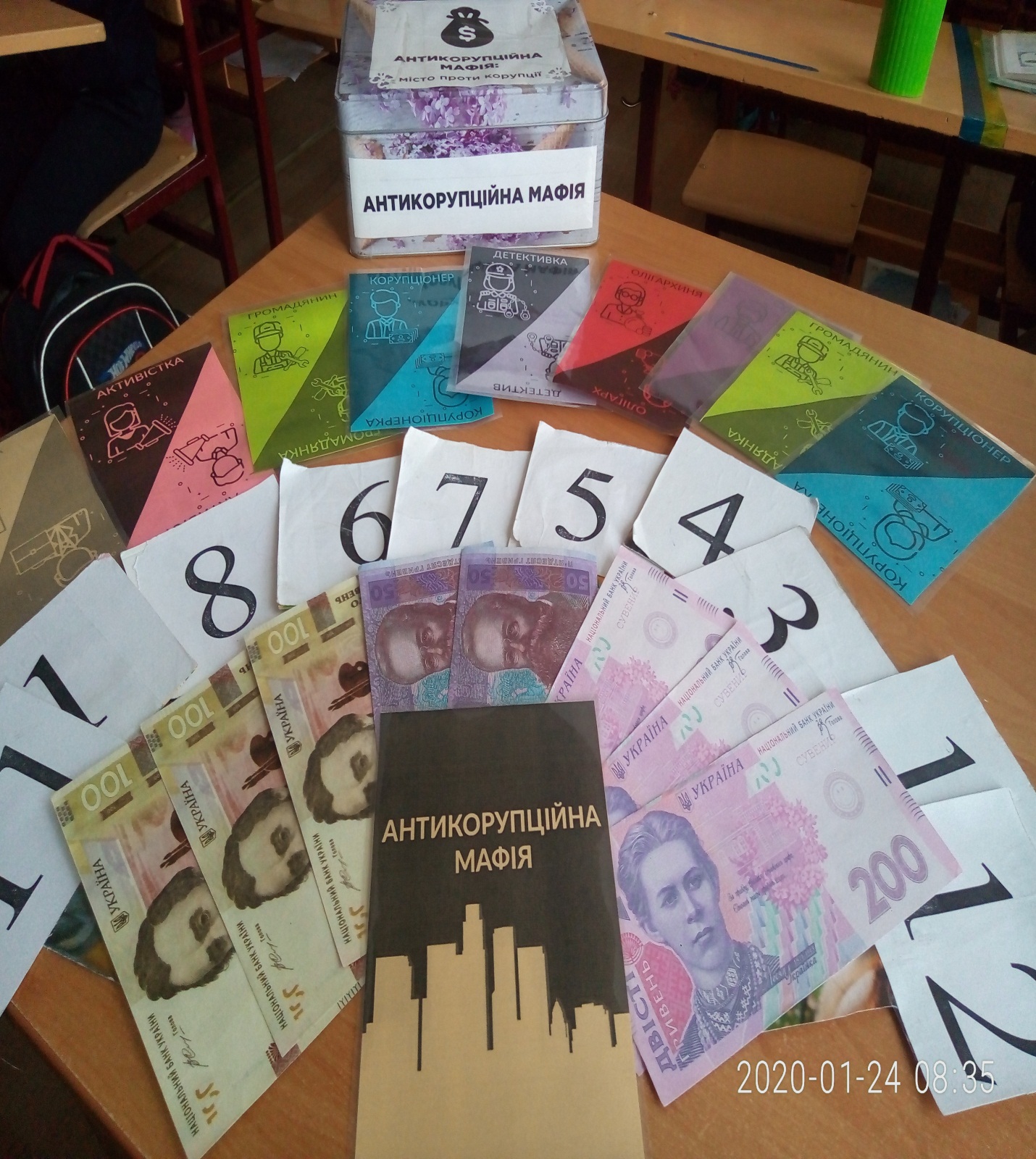 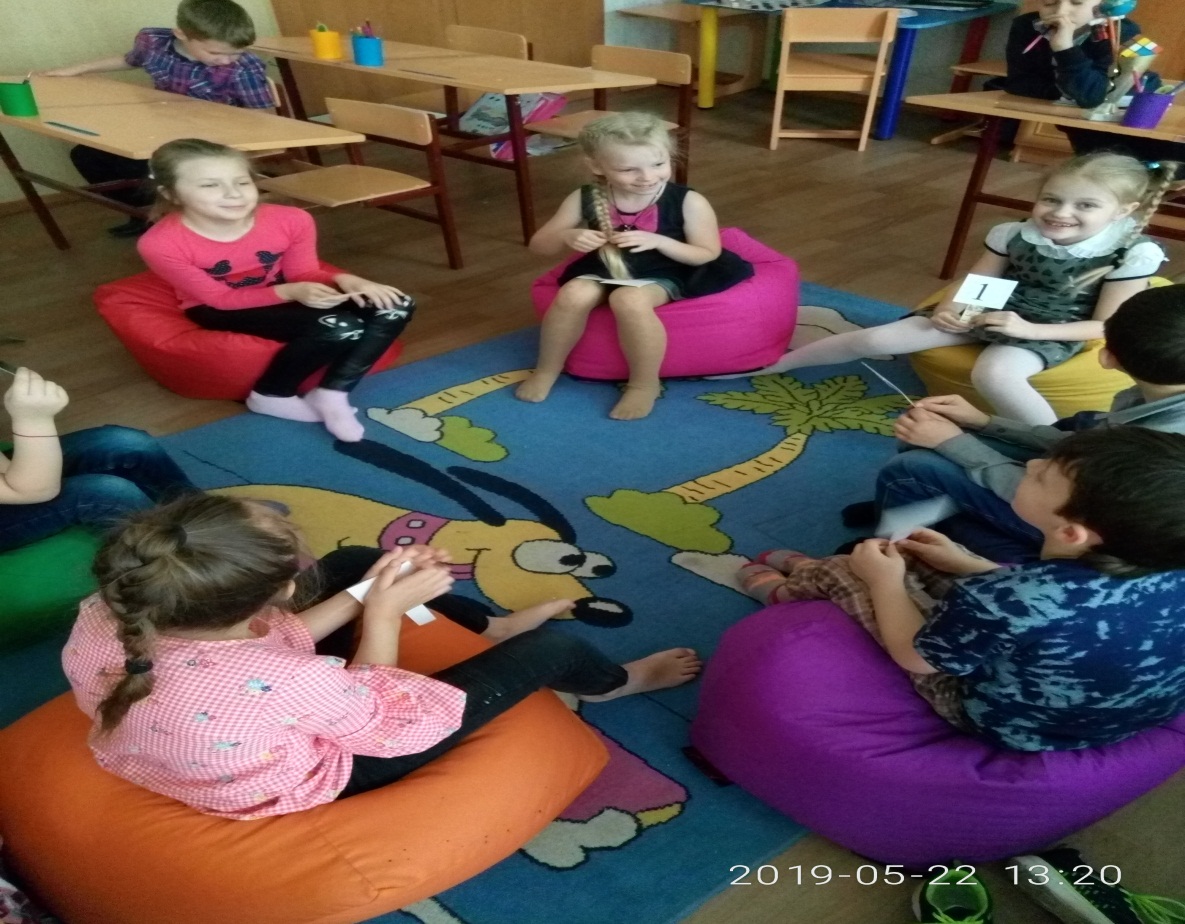 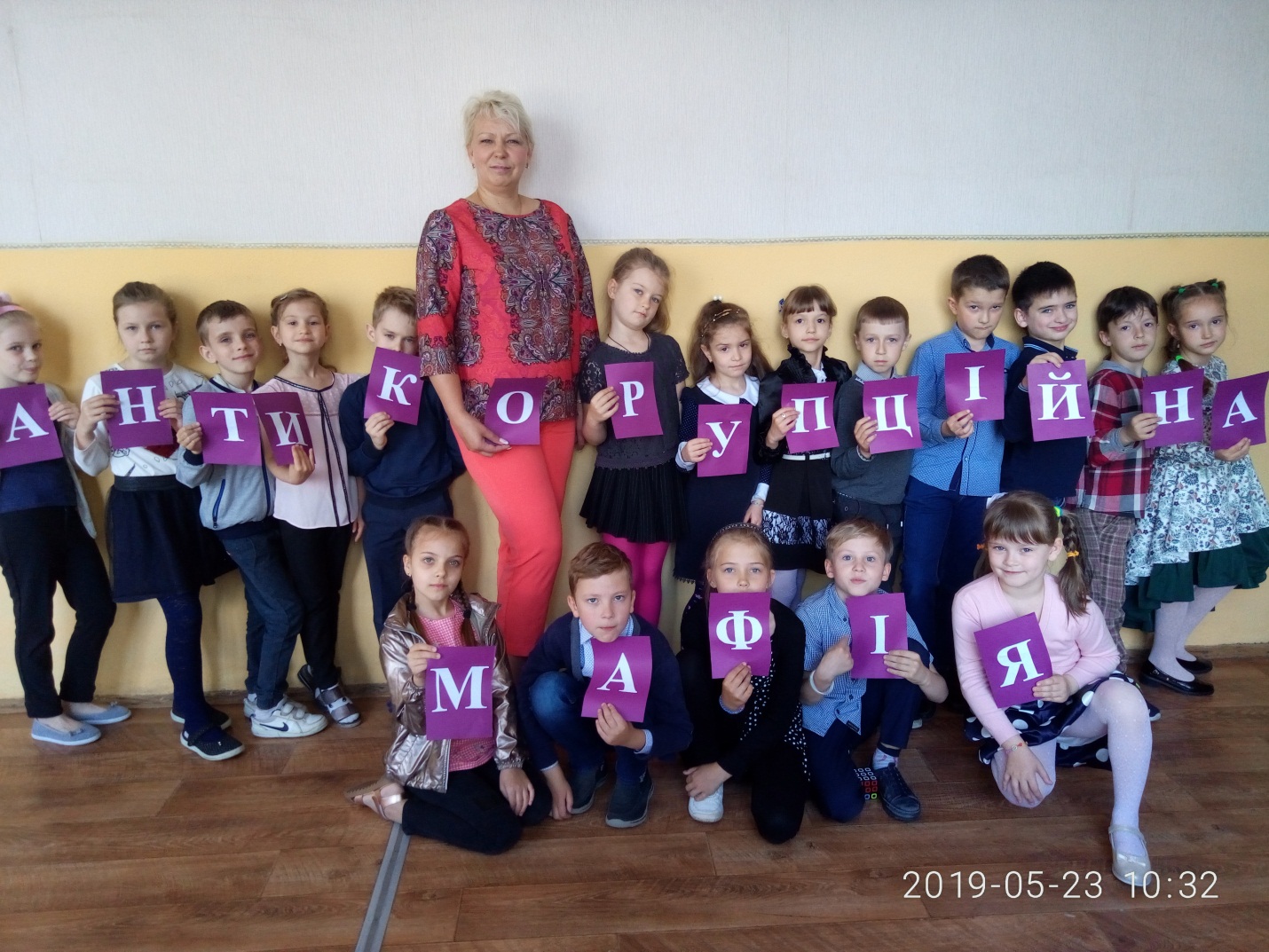 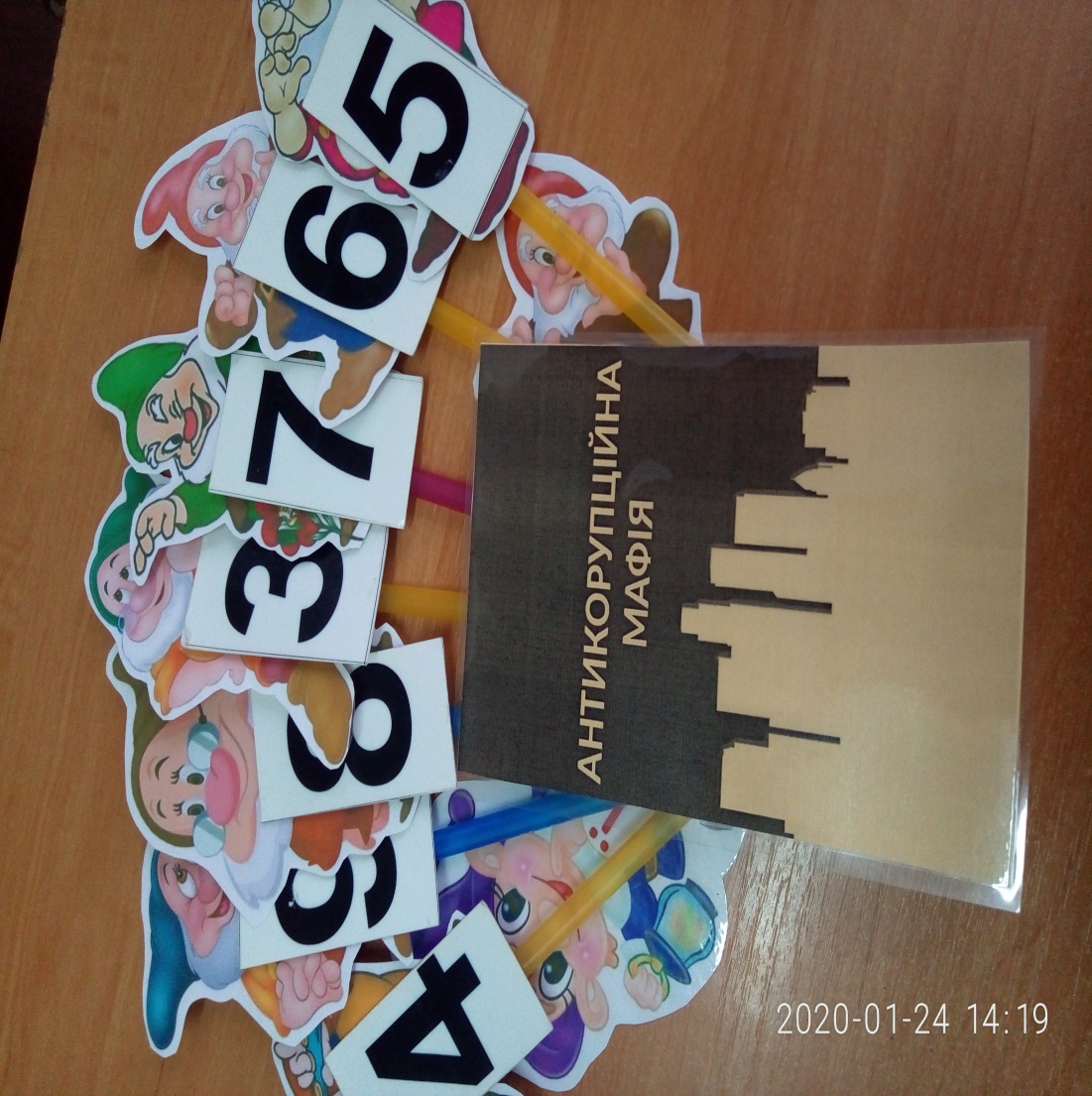 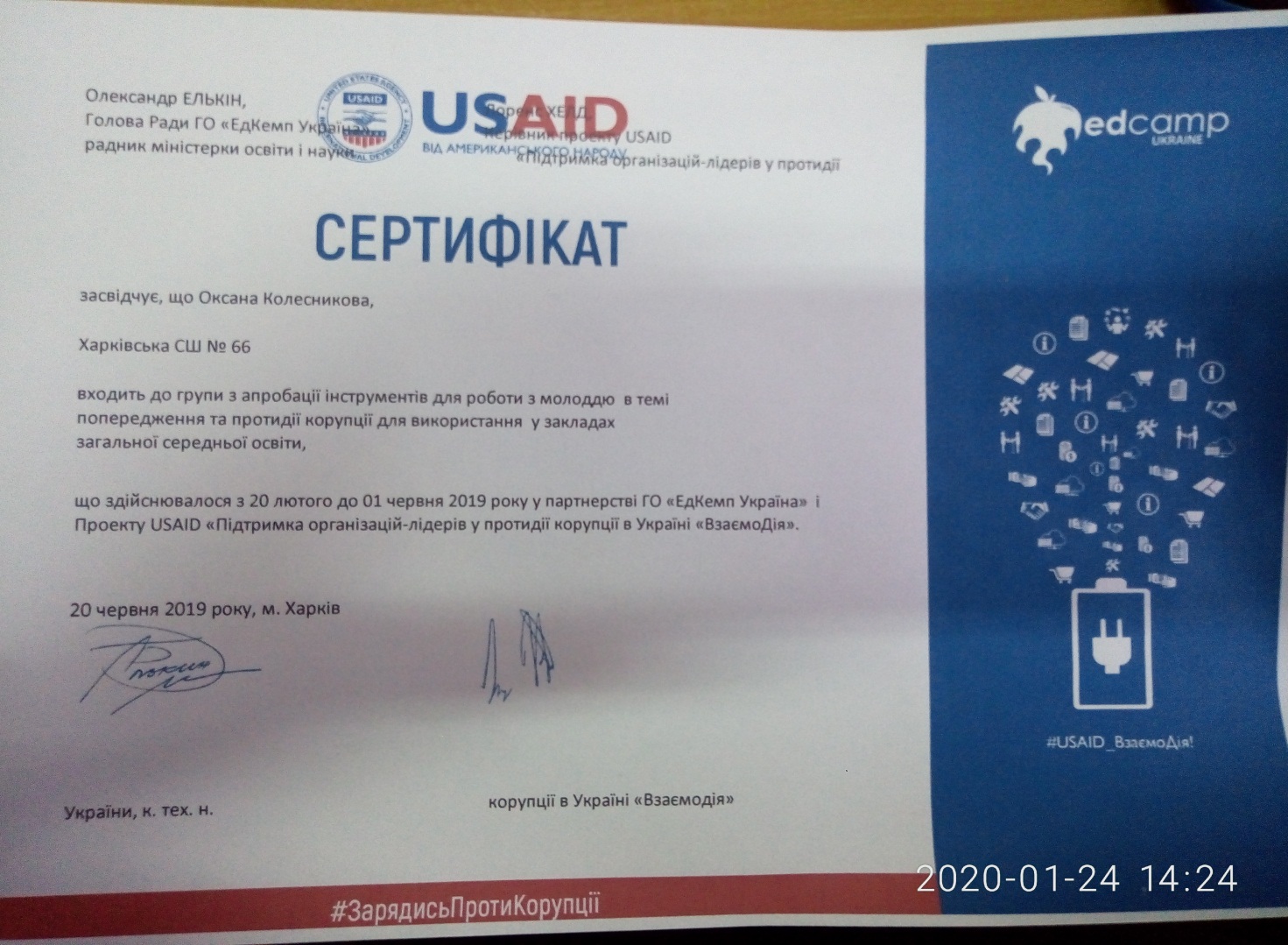 